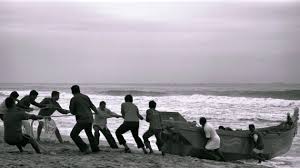 Cooperate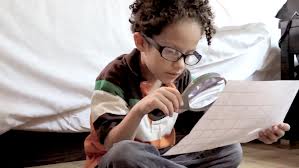 Curious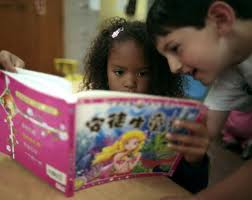 Interesting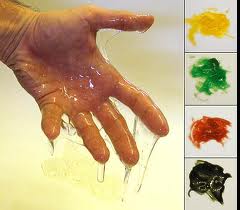 Slimy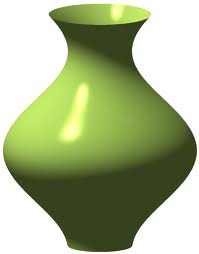 Smooth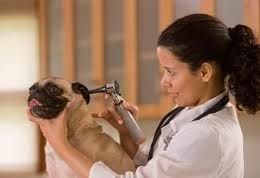 vet